L’APEME vous invite,Conférence ouverte à tous et gratuiteMardi 17 mai 2022 à 20h45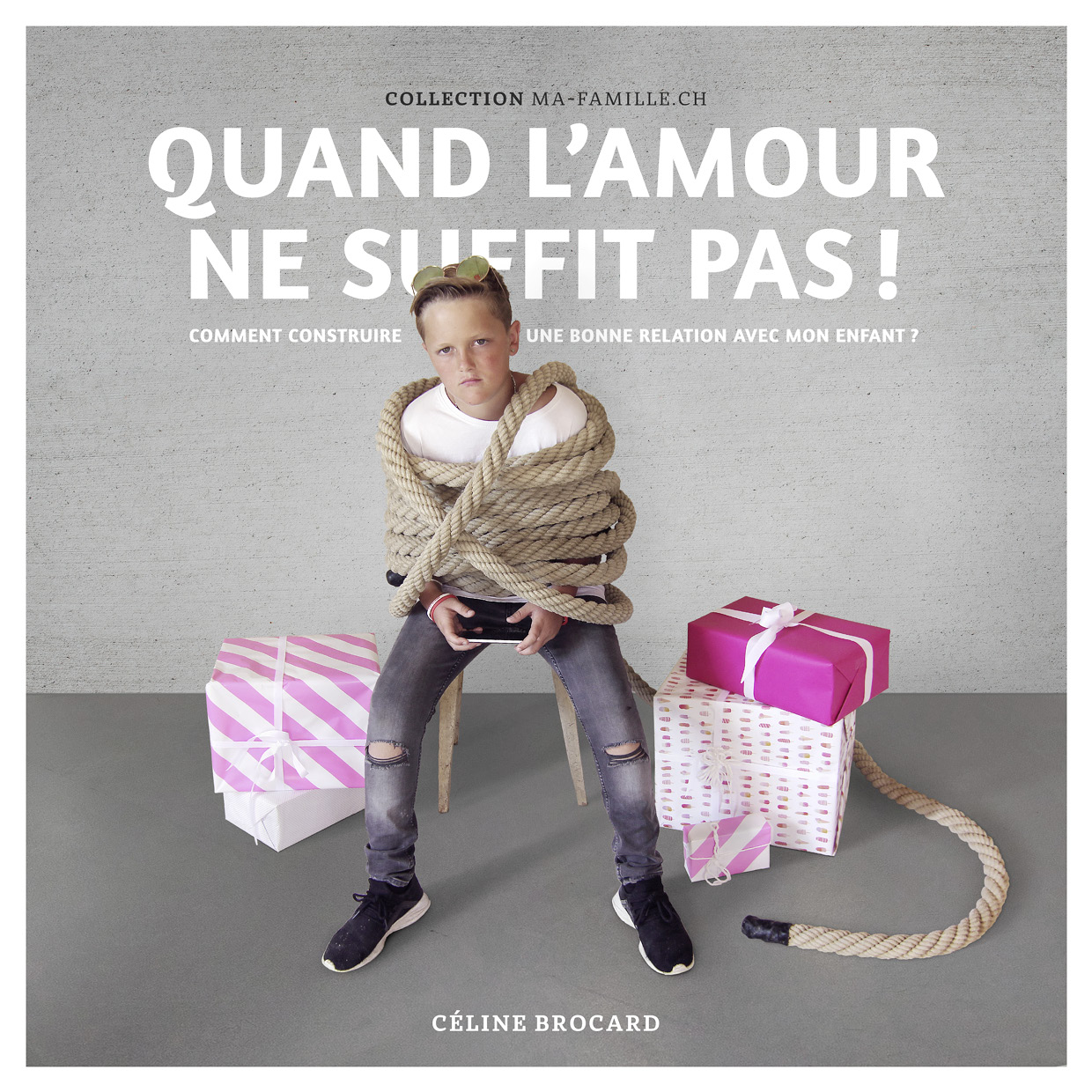 "L’amour est indispensable pour accompagner son enfant jusqu’à l’âge adulte, mais il ne suffit pas à garantir la réussite de notre éducation. Comment encore mieux aimer mon enfant ? Comment améliorer ma communication ? identifier mes propres émotions ? Autant de questions sur lesquelles nous allons nous pencher durant la conférence." Livre en vente après la conférence avec dédicace de l’auteur.IntervenanteMadame Céline Brocard, diplômée en pédagogie curative clinique à Fribourg et coach. Elle a également fondé l’entreprise R-source qui se veut être au service des adolescents, des femmes, des mères, des couples ou des familles en proposant, des entretiens individuels, des ateliers ou encore des publications.Lieu Salle à l’arrière du Restaurant de la Balance – Route d’Yverdon 1 à 1417 Essertines-sur-Yverdon.Le comité de l’APEME